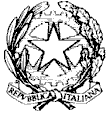 MINISTERO  DELL’ ISTRUZIONE, DELL’UNIVERSITA’, DELLA RICERCAUFFICIO SCOLASTICO REGIONALE PER IL LAZIOLiceo Scientifico TALETEVia Gabriele Camozzi, 2 00195 ROMA (RM)Codice Fiscale: 97021010588 Codice Meccanografico: RMPS48000TEmail: rmps48000t@istruzione.it pec: rmps48000t@pec.istruzione.itCUU: UFD26URoma, 04.02.2020Ai docentiAgli StudentiAi GenitoriAlla DSGA Sig.ra P. LeoniAl personale ATAAl sito webCIRCOLARE n. 287Oggetto: lavori aula 217 ed interdizione passaggio tra primo e secondo pianoSi avvisa che durante la mattinata di domani mercoledì 5 febbraio saranno eseguiti dei lavori presso l’aula 217 al primo piano, relativi alla sistemazione degli idranti antincendio.Pertanto, le aule 216 e 217 non potranno essere utilizzate, i bagni adiacenti saranno chiusi sarà interdetto il passaggio attraverso la scala interna che collega primo e secondo piano.Si invitano tutti, per motivi di sicurezza,  a rispettare le predette indicazioni e a non attraversare l’area di cantiere.	   	      					     Il Dirigente scolastico                                                                                       Prof. Alberto Cataneo                                                                                        (Firma autografa sostituita a mezzo stampa                                                                                           ai sensi dell’at. 3 comma 2 del d.lgs. n. 39/1993)